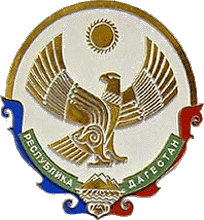 МУНИЦИПАЛЬНОЕ КАЗЕННОЕ  ОБЩЕОБРАЗОВАТЕЛЬНОЕ  УЧРЕЖДЕНИЕ«Сергокалинская средняя общеобразовательная школа №1»368510, Республика Дагестан,Сергокалинский район,с.Сергокала    ул. С. Стальского №8   тел.(230) .2-33-45ОКПО 02120889, ОГРН 1020502335116, ИНН/КПП 0527003134/052701 001«УТВЕРЖДАЮ» Директор МКОУ «Сергокалинская СОШ №1»                                                                                                                                                                                                                      ____________Магомедов М.А.                                                                          Приказ от  «_____» ________2018 г.  № _____План мероприятийпо обеспечению информационной безопасности учащихся, обеспечивающих защиту от несанкционированного доступа к информационным ресурсам                                                       в МКОУ «Сергокалинская СОШ №1» №п/пНаименование мероприятияСрок исполненияОтветственный исполнитель  завыполнение мероприятия№п/пНаименование мероприятияСрок исполненияОтветственный исполнитель  завыполнение мероприятия1Проведение внеурочных занятий с учащимися по теме «Приемы безопасной работы в интернете».1-2 четвертьКлассные руководители,      учитель информатики2Ознакомление родителей с  информационным курсом по защите детей от распространения вредной для них информации.В течение года на родительских собранияхКлассные руководители3Внесение в акт приемки школы к новому учебному году пункта «Функционирование контент - фильтра в образовательном учреждении»Август Зам. директора Адзиева Х.З.4.Мониторинг функционирования и использования в школке программного продукта, обеспечивающего контент-фильтрацию Интернет-трафика.В течение года     Учителя информатики5.Мониторинг качества предоставления провайдером услуги доступа к сети Интернет образовательным учреждениям с обеспечением  контент-фильтрации Интернет - трафика.В течение годаЗам. директора Адзиева Х.З.6Проведение медиауроков по теме «Информационная безопасность».В течение годаКлассные руководители,  учителя-предметники     Учителя информатики7Проведение ежегодных мероприятий в рамках недели «Интернет-безопасность» для учащихся: - 1-4 классов; 
- 5-9 классов;
- 10-11 классов и их родителей.В течение годаКлассные руководители,  учителя-предметники,     Учителя информатики8Участие в Международном  Дне   безопасного Интернета  для учащихся:                                                                                       - 1-4 классов;- 5-9 классов; - 10-11 классов и их родителей.В течение годаЗам. директора по  ИКТ  Адзиева Х.З.9Участие в  обучающих семинарах для учителей – предметников  по вопросам создания  надежной системы защиты учащихся от противоправного контента в образовательной среде учебного заведения  и дома.В течение годаЗам. директора            Адзиева Х.З..учитель информатики10Организация свободного доступа обучающихся и учителей к высококачественным и сетевым образовательным ресурсам, в том числе к системе современных учебных материалов по всем предметам.В течение годаЗам. директора         Адзиева Х.З.учителя информатики11Внедрение и использование программно-технических средств, обеспечивающих исключение доступа обучающихся школы к ресурсам сети Интернет, содержащим информацию, несовместимую с задачами образования и воспитания.В течение годаУчителя информатики